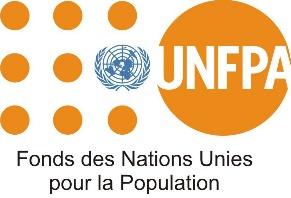 PROGRAMME DE STAGE AFFIRMATIFTERMES DE RÉFÉRENCEHUMANITAIREINTRODUCTIONAu Mali, le contexte humanitaire demeure préoccupant pour la dixième année consécutive avec des catastrophes naturelles (inondations, sécheresses) et anthropiques (conflits armés et insécurité multiforme) qui coïncident avec d’autres aléas environnementaux (déprédateurs, risques liés à l’orpaillage...). Toutes ces contingences défavorables contribuent à exacerber les vulnérabilités des populations et à saper leur capacité de résilience dans un contexte où les effets socioéconomiques de la COVID-19 et la période de transition politique sont susceptibles d’impacter sur les priorités inhérentes à l’accès aux services sociaux de base.En conséquence, les besoins humanitaires sont en hausse continuelle et se généralisent dans tout le pays. Ainsi pour l’année 2022, le nombre de personnes affectées par la crise est en hausse de plus de 10% et passe de 11,7M en 2021 à 12,9M en 2022. Quant aux personnes dans le besoin, une hausse de plus de 27% est observée atteignant 7,5M, comparativement à 2021 lorsque 5,9M de personnes avaient été considérées dans le besoin. Ces personnes présentent des problèmes critiques inhérents aux besoins vitaux, à l’accès aux services sociaux de base et des conditions de vie, ainsi qu’au renforcement de leurs capacités de relèvement et résilience face aux chocs.La préparation aux situations d’urgence et la réponse humanitaire ont été intégrées dans les cinq produits du programme de pays de l’UNFPA, car le pays est confronté à une crise prolongée. Les contextes humanitaires sont également mentionnés spécifiquement, aux côtés des contextes de développement, comme étant ciblés par le résultat 3 qui se concentre sur la promotion d’égalité du genre, l’autonomisation de toutes les femmes et filles, et les droits en matière de reproduction. Par conséquent, le bureau de pays de l’UNFPA au Mali intensifie sa réponse humanitaire en renforçant les capacités nationales à fournir une assistance en matière de santé sexuelle et reproductive et de violence basée sur le genre dans les situations d’urgence aux communautés touchées.Face à la persistance de la crise multiforme   et son caractère de plus en plus complexe, les besoins en aide humanitaire n’ont pas cessé de croître durant les dernières années. Afin de se donner les moyens d’y répondre et de préparer au mieux ses interventions humanitaires conformément à son mandat, le bureau pays de l’UNFPA compte recruter un (e) stagiaire à travers son Programme de Stage Affirmatif. Ce programme vise à constituer une équipe pluridisciplinaire en dehors de toute considération de race ou de religion et sans discrimination de genre, d’orientation, de niveau social et d’origine.Dans l’optique de “ne laisser personne de côté”, le programme encourage activement la candidature d’étudiants issus de groupes sociaux défavorisés, en particulier les personnes vivant avec un handicap et les PVVIH, pour des formations et expériences professionnelles enrichissantes. En outre, le programme vise à surmonter la perception d’une ONU élitiste, en s’ouvrant à la génération du millénaire, tout en prônant l'inclusion et la diversité.L’UNFPA Mali cherche à intégrer les questions de la jeunesse dans le développement national et les stratégies de réduction de la pauvreté. En encourageant la participation de jeunes d’horizons divers et surtout vulnérables, le Fonds vise à intégrer une perspective de la jeunesse dans l’élaboration et la mise en œuvre du programme.CRITÈRES D’ÉLIGIBILITÉPour adhérer au Programme de Stage Affirmatif, le candidat devra exprimer son intérêt lors de l’appel à candidature pour l’un des stages dans les différents domaines thématiques liés au mandat de l'UNFPA. Au moment de la demande, les candidats doivent être au moins en fin de premier cycle universitaire. Le programme recherche et encourage activement l’application d'étudiants appartenant à des groupes de personnes défavorisées et vulnérables de la société.DOMAINES THÉMATIQUES COUVERTS PAR LE STAGE ET RESPONSABILITÉS Le stage porte sur le domaine de l’humanitaire notamment les interventions d’urgence dans le cadre d’une crise telles que catastrophes naturelles ou provoquées par l’homme, épidémies etc, visant à soutenir les populations affectées.Le stagiaire effectue son travail en tant que bénévole sur le terrain en renfort du personnel présent pour la coordination et l’implémentation des activités humanitaires notamment par la :- Collaboration dans le processus d’appels à propositions et collecte de fonds ;Appuyer l’organisation des ateliers de renforcements de capacités du personnel et des partenaires sur les thématiques centrales du mandat de l'UNFPA en contexte humanitaire.Assurer le suivi des activités de routine aux centres des femmes et de fillesAppuyer l’organisation des réunions mensuelles du Groupe de Travail VBG ;Appuyer l’organisation des séances de sensibilisations sur les thématiques centrales du mandat de l'UNFPA (VBG,Planning Familial, l’exploitation et les Abus Sexuels.Soutenir les activités des comités CBCM/PSEA et les comités d’alerte précoce Assurer la collecte des données au niveaux des centres de femmes et les One Stop Center pour les besoins de rapportageParticiper aux activités distributions de kits de dignité dans le cadre de l’assistance aux femmes et filles déplacées.Appuyer l’organisation des campagnes et journées internationales en lien avec le mandat de UNFPA - Collaboration dans la mise en œuvre et le suivi de projets/activités pour délivrer des services aux personnes affectées ;- Participation dans la rédaction de rapports et de matériels de visibilité.         - L’élaboration des compte rendu des réunions (réunion d’unité, réunion sous cluster et réunion d’ad hoc) - L’élaboration des projets de lettre administrative- L’élaboration des bordereaux d’envoi - élaboration et Suivi des mémosLe stagiaire bénéficie d’un encadrement professionnel en vue d’une expérience d'apprentissage riche et éclectique.L’encadreur l’aide à se familiariser avec le travail de l’UNFPA Mali de façon générale et, en particulier, avec le travail de l’UNFPA Mali dans le domaine humanitaire. DURÉE DU STAGE• Le programme accueille deux groupes de 15 stagiaires pour une période de six mois. Il sera renouvelé par un appel à candidature à la fin de chaque période.ASPECTS FINANCIERS• Semblable à d’autres programmes de stages du Système des Nations Unies (SNU), le Programme de Stage Affirmatif n'est pas considéré comme un emploi et n'est donc pas rémunéré. Donnant la priorité à la sécurité, le programme offre cependant une allocation de mobilité mensuelle de 65 853,75 FCFA pour s'assurer que les participants ont la possibilité de couvrir certains frais de déplacement, de leur domicile au bureau de l’UNFPA Mali.ENVIRONNEMENT DE TRAVAILLe stagiaire évolue dans un environnement marqué par un dialogue ouvert continu et une participation active au sein de l’institution Les stagiaires sont traités en égaux. Ils collaborent avec le personnel et participent aux réunions, tant à l’intérieur qu’à l'extérieur du bureau. Ils sont encouragés à exprimer leurs opinions et leurs contributions sont reconnues à leur juste valeur.Le Programme de Stage Affirmatif permet de mieux connaître les groupes vulnérables, de renforcer leur créativité et leur capacité d’innovation dans le cadre du travail de l’UNFPA Mali au quotidien. Il renforce la culture de la diversité et contribue à l’établissement d’un environnement chaleureux et collaboratif.ENTRE AUTRES RECOMMANDATIONS • Le Programme de Stage Affirmatif requiert une large diffusion de l'appel à candidature afin d’atteindre le maximum de groupes de la société.• Le programme est flexible et adaptable pendant les heures de travail normales (7:30 - 16h30). Une activité de stage ne dépasse généralement pas 4 heures par jour et peut être organisée sur une base AM/PM conformément au programme d’études des participants.DOSSIER DE CANDIDATURELes candidats-es intéressés-es devront constituer un dossier de candidature comprenant une lettre de motivation, un curriculum vitae et les coordonnées pour un contact rapide.CONDITION D’ENVOI DE LA DEMANDELes dossiers de candidature doivent être renseignés avec objet « Stagiaire dans le domaine de l’humanitaire Bamako » à travers le formulaire en ligne disponible sur le portail des offres d’emploi du site web suivant : mali.unfpa.org, au plus tard le 22 Juin 2023 à 00 heure.